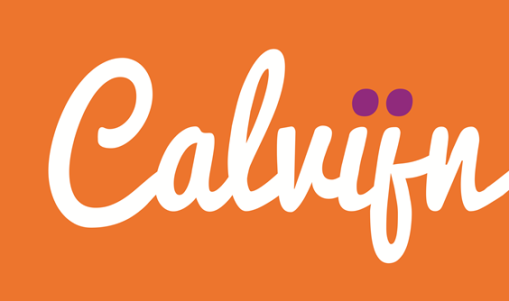 Beste ouders en kinderen,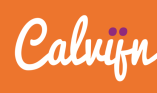 Ook deze week weer een nieuwsbrief. We hebben weer voldoende stof voor een nieuw schrijven…De Bijbellessen:Vorige week donderdag hebben we de les van nieuwsbegrip niet na kunnen kijken. Dit kwam doordat meester ziek was. Aankomende donderdag kijk ik nu twee lessen na, de les van vorige week en de les van deze week. De les voor deze week is de linkerpagina van hoofdstuk 36, over de rechterpagina hoef je alleen nog maar na te denken. Volgende week donderdag 15 oktober is hoofdstuk 37 aan de beurt.Het gewone werk….Vorige week hebben we de eerste toetsen gehad! In de toets van spelling voor groep 6 valt op dat er kinderen zijn die nog wat moeite hebben met de verdubbelaar en de klinkerdief. Een aantal kinderen heb ik hiervoor een extra oefenpakketje mee  naar huis gegeven. In groep 7 vonden sommige kinderen het nog lastig om uit een dictee de persoonsvorm en het onderwerp te halen. Dit hebben we in de lessen dus nog maar een keer goed de aandacht gegeven. De tafels….6x7…7x6….In de afgelopen weken hebben we extra aandacht gegeven aan de tafels van vermenigvuldiging. De meeste kinderen kennen de tafels nu goed, een aantal kinderen ga ik volgende week weer overhoren. We blijven dus oefenen net zolang tot we alle tafels goed kennen. Wilt u dit thuis ook consequent blijven doen?En verder….Inmiddels zijn beide groepen al aardig gewent aan het werken met de weektaak. Het bevordert het zelfstandige werken in de groep. Ook leren de kinderen hierdoor hun taak goed plannen! Super jongens en meiden dat jullie dit al zo goed kunnen!Met de Kinderboekenweek en bijbehorend thema redden we ons ook prima! Volgende week hopen we u de presentaties te laten zien van onze zelfontworpen robots! Op dit moment zijn we druk bezig met het in elkaar zetten van de robot.Morgen krijgen we een leuke drama les die ook gaat over de Kinderboekenweek. Helaas zijn de dramalessen van Scala weer even afgelopen.De planning:   Dinsdag: Dramales; ‘weet je’…..   Woensdag 28/10: overhoring tafels 1-10 (extra)   Donderdag 8/10: Levend Water 35 + 36. 15/10= les 37.Vrijdag 16/10: groep 7 overhoring Engels.Gezocht: Ouders die 20/11 naar de Koloniehof willen rijden in Frederiksoord. 8.30-13.00Groeten, Tijs Huisman |Leerkracht groep 6/7